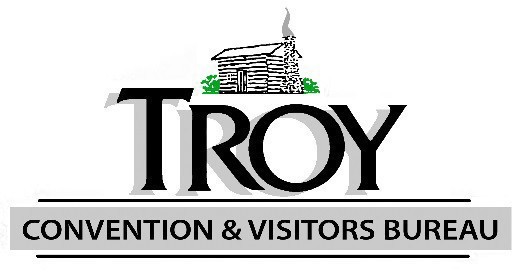 Troy CVB Board Meeting May 2ndMeeting held via Zoom, due to COVID 19Rachel South Director called the meeting to order at 8:49Board Members in attendance: Sarah Creech, Mark Cross, Brian Sinclair, Josh Klaus, Donna VickeryOthers in attendance: Rachel South Executive Director Troy Chamber of CommerceDiscussion:Board was presented the 2020-2021 fiscal year marketing plan that was prepared by Rachel South.  They reviewed all items on the budget and the proposed plan.  Discussions in previous meetings had led to some changes in allocation, noting that the year and revenue would be uncertain due to COVID 19.  The board approved the budget with Brian Sinclair motioning for approval, and Josh Klaus gave a second. No other new business was discussedNext meeting would occur closer to fall and will be scheduled later.Brian Sinclair motioned to adjourn at 9:25, and Donna Vickery made a second. 